Министерство образования, науки и молодёжной политики Краснодарского краяПлан работы краевой инновационной площадки (КИП-2018) на 2019 годмуниципального автономного общеобразовательного учреждения муниципального образования город Краснодар  лицея № 48 имени Александра Васильевича Суворовапо теме: «Обеспечение качества инженерно-технологического образования в условиях многомерного сетевого взаимодействия 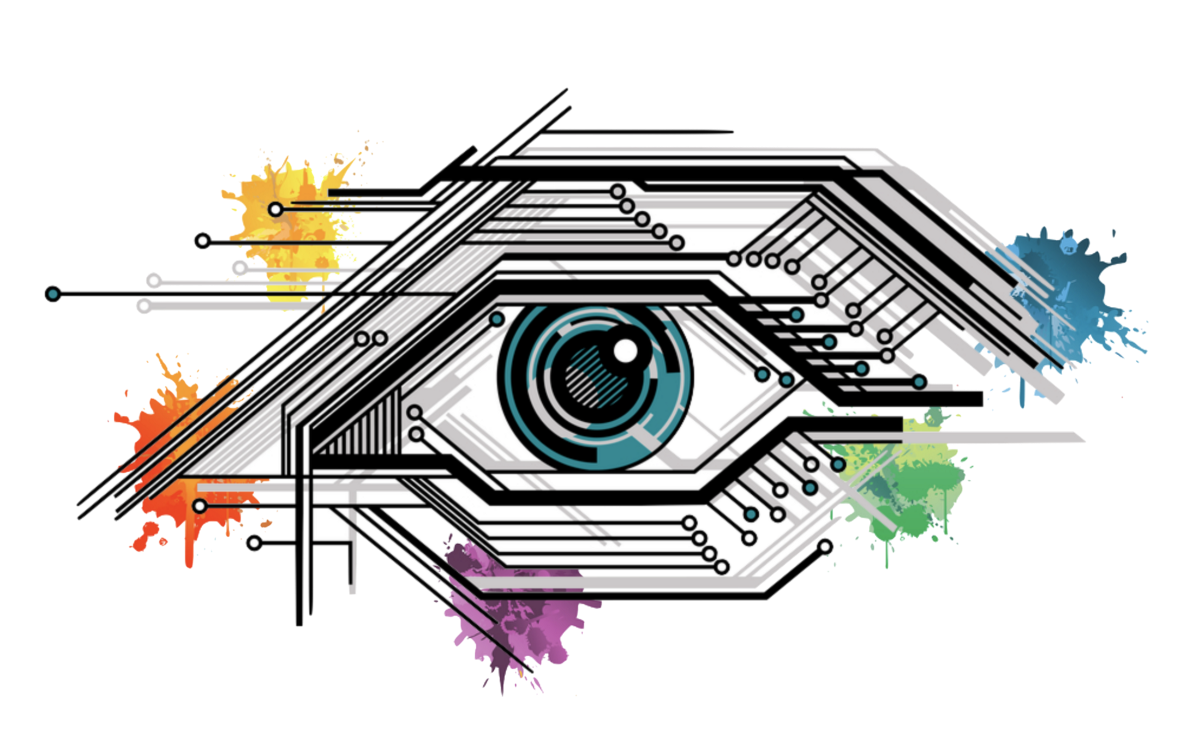 г. Краснодар, 2019План работы краевой инновационной площадки на 2019 год1.Муниципальное образованиегород Краснодар2.Полное наименование образовательной организацииМуниципальное автономное общеобразовательное учреждение 
муниципального образования город Краснодар лицей № 48 имени Александра Васильевича Суворова3.Юридический адрес образовательной организации350063 г. Краснодар,  ул. Красноармейская, д. 2 4.ФИО руководителя образовательной организацииГайдук Татьяна Алексеевна5.Контактные телефон, e-mail, адрес сайта образовательной организации тел./факс (861) 268-52-44, e-mail: school48@kubannet.ru6.Автор(ы) предоставляемого инновационного продукта (ФИО, должность, телефон, e-mail Гайдук Татьяна Алексеевна, руководитель ОУ 8(918)187-77-58 school48@kubannet.ruИгнатова Светлана Викторовна, заместитель директора по УВР 8(918)333-04-59 ignatova_s_v@bk.ruЛихачева Ирина Владимировна, заместитель директора по УВР 8(918)245-8458 ruden-lih@mail.ru7.Научный руководитель (если есть). Научная степень, званиеПирожкова Ольга Борисовна, начальник научно-исследовательского отдела института развития образования Краснодарского края8.Наименование инновационного проекта/программы (тема)«Обеспечение качества инженерно-технологического образования в условиях многомерного сетевого взаимодействия посредством инновационной технологизации образовательного процесса»9.Основная идея (идеи)деятельности краевой инновационной площадкиВ условиях низкой мотивации детей к познанию и научно-техническому творчеству, будут созданы и внедрены комплексная интерактивная модель обеспечения качества ижнерерно-технологического образования, многомерная модель сетевого взаимодействия, модель навигатора непрерывной  индивидуальной профилизации обучающихся и его электронный автоматизированный аналог, которые позволят реализовать психолого-педагогические, организационные, кадровые и материально-технические условия, обеспечивающие функционирование практико-ориентированной высокотехнологичной образовательной среды. Данная среда должна стать мотивирующей для интеллектуального  и творческого развития детей, способствующей усвоению физико-математических и технических дисциплин, формирующей устойчивый интерес к исследовательской, проектной, инженерно-конструкторской деятельности.Создание такой среды будет содействовать решению проблемы формирования технологической компетентности, проектного мышления и роста мотивации к выбору инженерных профессий.Разработанный проект позволит решить проблему вовлечения детей и подростков в мир научных открытий с его историей, проблемами и перспективами за счет активного использования инновационных образовательных технологий. Инновационные технологии «Смешанная школа» и технология гибкого проектного управления AGILE (Skram-уроки) позволит создать условия для реализации динамичного гибкого персонализированного обучения.10.Цель деятельности инновационной площадкиОпределение оптимальных условий и механизмов непрерывной инженерно-технологической профилизации, предпрофильной подготовки и профильного обучения на основе многомерного сетевого взаимодействия посредством инновационной технологизации образовательного процесса.11.Задачи деятельности1.Разработать и реализовать психолого-педагогические, организационные, кадровые и материально-технические условия, обеспечивающие практико-ориентированную высокотехнологичную образовательную среду.2.Разработать и реализовать механизмы непрерывной инженерно-технологической профилизации, предпрофильной подготовки и профильного обучения: комплексную интерактивную модель обеспечения качества иженерно-технологического образования, многомерную модель сетевого взаимодействия, модель навигатора непрерывной  индивидуальной профилизации обучающихся и его электронного автоматизированного аналога.3.Обогатить практику непрерывной инженерно-технологической профилизации, предпрофильной подготовки и профильного обучения инновационным содержанием и технологиями организации образовательного процесса (в т.ч. технологии «Смешанная школа»  и технология гибкого проектного управления AGILE (Skram-уроки).3.Разработать и реализовать мониторинг эфективности реализации проекта.4.Разработать нормативно-правовое и методическое обеспечение деятельности образовательных организаций по проблеме непрерывной инженерно-технологической профилизации, предпрофильной подготовки и профильного обучения и транслировать инновационный опыт.12.Нормативно-правовое обеспечение инновационной деятельности-Федеральный закон РФ от 29.12.2012 №273-Ф «Об образовании в Российской Федерации»;  -Распоряжение Правительства Российской Федерации от 29 декабря 2014г. № 2765-Р, утверждающее концепцию федеральной целевой программы развития образования на 2016-2020 годы;-Федеральный государственный образовательный стандарт основного общего  образования  (приказ Министерства образования и науки РФ от 17.10.2010 № 1897);Федеральный государственный образовательный стандарт среднего (полного) общего образования  (приказ Министерства образования и науки РФ от 17.04.2012 № 413);- Концепция модернизации Российского образования на период до 2020 года;- Закон Краснодарского края от 16.07.2013 №2770-КЗ «Об образовании в Краснодарском крае»;- Федеральный государственный образовательный стандарт среднего (полного) общего образования  (приказ Министерства образования и науки РФ от 17.04.2012 № 413);- Федеральный государственный образовательный стандарт среднего (полного) общего образования  (приказ Министерства образования и науки РФ от 17.04.2012 № 413); - Указ президента РФ № 642 от 01.12.2016 «О стратегии научно-технологического  развития РФ» на период до 2030 года;- Концепция долгосрочного социально-экономического развития РФ на период до 2020 года (распоряжение Правительства РФ от 17.11.2008 г. № 1662 р).13.Обоснование её значимости для решения задач государственной политики в сфере образования, развития системы образования Краснодарского краяРезультаты реализации представленного инновационного проекта  «Обеспечение качества инженерно-технологического образования в условиях многомерного сетевого взаимодействия посредством инновационной технологизации образовательного процесса» внесут вклад в развитие системы образования г. Краснодара, так как это позволит:во-первых, совершенствовать содержательно-методические основы непрерывной инженерно-технологической профилизации, а также предпрофильной подготовки и профильного обучения;во-вторых, получить конкретные механизмы, позволяющие оптимизировать процесс непрерывной профилизации обучающихся (в т.ч. многомерного сетевого взаимодействия);в-третьих, обогатить практику непрерывной инженерно-технологической профилизации, предпрофильной подготовки и профильного обучения инновационным содержанием;в-четвёртых, обогатить практику непрерывной инженерно-технологической профилизации, предпрофильной подготовки и профильного обучения инновационными технологиями организации образовательного процесса (в т.ч. технологии «Смешанная школа»  и технология гибкого проектного управления AGILE(Skram-уроки);в-пятых, расширить опыт конструирования  современной практико-ориентированной высокотехнологичной образовательной среды, позволяющей эффективно реализовывать проектно-конструкторскую и экспериментально-исследовательскую деятельность обучающихся в разновозрастных проектных командах.14.Новизна (инновационность)Новизна инновационного проекта определяется:Разработанной комплексной интерактивной моделью обеспечения качества иженерно-технологического образования, многомерная модель сетевого взаимодействия, модель навигатора непрерывной  индивидуальной профилизации обучающихся и его электронный автоматизированный аналог. Разработанное инновационное содержание инженерно-технологического образования (программы урочной деятельности, дополнительные образовательные программы, программы внеурочной деятельности) также являются авторским решением. Использование инновационных технологий предпрофильной подготовки и профильного обучения (в т.ч. технологии «Смешанная школа»  и технология гибкого проектного управления AGILE(Skram-уроки).Кроме того, будет разработано нормативно-правовое и методическое обеспечение проекта, что также обеспечит новизну инновационной деятельности15.Предполагаемая практическая значимостьПредполагается, что основным результатом реализации инновационного проекта станет программно-методическая система деятельности общеобразовательной организации по обеспечению качества инженерно-технологического образования, в рамках которой будут разработаны:1)комплексная интерактивная модель обеспечения качества иженерно-технологического образования;2) многомерная модель сетевого взаимодействия; 3) модель навигатора непрерывной  индивидуальной профилизации обучающихся и его электронный автоматизированный аналог;4)программы элективных курсов и дополнительные образовательные программы инженерно-технологической направленности;5)методические рекомендации по нормативно-правовому обеспечению проекта.16.Задачи деятельности на 2019 год 1.  Разработать и провести входной мониторинг качества инженерно-технологического  образования.2.Организовать прохождение курсов повышения квалификации педагогов по инновационным технологиям обучения3. Внедрить  технологии AGILE(Skram-уроки), «Смешанная школа»,ТРИЗ в образовательном процессе.4. Разработать и внедрить модель автоматизированного навигатора непрерывной  индивидуальной профилизации обучающихся.5. Реализовать персонализация профильного обучения.6. Организовать профессиональных пробы и стажировоки.7. Организовать промышленного туризма (экскурсии на предприятия, встречи с представителями инженерно-технологических специальностей, с представителями ВУЗов, дни открытых дверей)№ДеятельностьСрокиСрокиСрокиОжидаемый результатДиагностическая деятельностьДиагностическая деятельностьДиагностическая деятельностьДиагностическая деятельностьДиагностическая деятельностьДиагностическая деятельностьДиагностическая деятельностьПроведение  входного мониторинг качества инженерно-технологического  образования.Проведение  входного мониторинг качества инженерно-технологического  образования.Сентябрь 2019Сентябрь 2019Анализ полученных результатов, прогнозирование дальнейших действийИзучение образовательных запросов учащихся и родителей (анкетирование детей и родителей, формирование состава инженерных классов) Изучение образовательных запросов учащихся и родителей (анкетирование детей и родителей, формирование состава инженерных классов) Март - июнь 2019Март - июнь 2019Определение группы учащихся, которые будут заниматься по 6-ти дневной учебной неделе (усиление инженерного направления).Теоретическая деятельностьТеоретическая деятельностьТеоретическая деятельностьТеоретическая деятельностьТеоретическая деятельностьТеоретическая деятельностьТеоретическая деятельностьРазработка и внедрение комплексной интерактивной модели обеспечения качества инженерно-технологического образованияРазработка и внедрение комплексной интерактивной модели обеспечения качества инженерно-технологического образованияИюнь-август, 2019Июнь-август, 2019Внедрение комплексной интерактивной модели обеспечения качества инженерно-технологического образования.Внесение изменений в ООПВнесение изменений в ООПАвгуст, 2019Август, 2019Разработка элективных курсов и дополнительных образовательных программ.Внесение изменений в муниципальное задание МАОУ лицея № 48 на 2019-2020 уч.годВнесение изменений в муниципальное задание МАОУ лицея № 48 на 2019-2020 уч.годМай , 2019Май , 2019Реализация дополнительных общеобразовательных программРеализация многомерной модели сетевого взаимодействияРеализация многомерной модели сетевого взаимодействияВ течение годаВ течение годаДоговоры о сотрудничестве.Разработка модели автоматизированного навигатора непрерывной  индивидуальной профилизации обучающихсяРазработка модели автоматизированного навигатора непрерывной  индивидуальной профилизации обучающихсяОктябрь-март 2020Октябрь-март 2020Модель автоматизированного навигатора.Внедрение автоматизированного навигатора непрерывной  индивидуальной профилизации обучающихсяВнедрение автоматизированного навигатора непрерывной  индивидуальной профилизации обучающихсяСентябрь-июнь 2020Сентябрь-июнь 2020Автоматизированный навигатор.Персонализация профильного обучения (разработка индивидуальных образовательных маршрутов)Персонализация профильного обучения (разработка индивидуальных образовательных маршрутов)Сентябрь, 2019Сентябрь, 2019Индивидуальные образовательные маршруты.Разработка тематического плана методических семинаров – практикумов, круглых столов, мастер классов.Разработка тематического плана методических семинаров – практикумов, круглых столов, мастер классов.январь, 2019январь, 2019Методические материалы мероприятийРецензирование программ внеурочной деятельностиРецензирование программ внеурочной деятельностиянварь-сентябрь 2020 годаянварь-сентябрь 2020 годаРецензии на программы внеурочной деятельностиПрактическая деятельностьПрактическая деятельностьПрактическая деятельностьПрактическая деятельностьПрактическая деятельностьПрактическая деятельностьПрактическая деятельностьОткрытие двух новых профильных классов информационно-технологического классаОткрытие двух новых профильных классов информационно-технологического классаОткрытие двух новых профильных классов информационно-технологического классаСентябрь 2019Организация образовательного процесса в соответствии с учебным планом.Установление контактов, разработка программ совместной работы с сетевыми партнерамиУстановление контактов, разработка программ совместной работы с сетевыми партнерамиУстановление контактов, разработка программ совместной работы с сетевыми партнерамиИюнь-октябрь 2019Составление программ совместных деятельности и договоров о сотрудничестве.Разработка многомерной модели сетевого взаимодействияРазработка многомерной модели сетевого взаимодействияРазработка многомерной модели сетевого взаимодействияИюнь-октябрь 2019Многомерная модель сетевого взаимодействия.Ислользование технологий AGILE(Skram-уроки), «Смешанная школа»,ТРИЗ в образовательном процессеИслользование технологий AGILE(Skram-уроки), «Смешанная школа»,ТРИЗ в образовательном процессеИслользование технологий AGILE(Skram-уроки), «Смешанная школа»,ТРИЗ в образовательном процессеВ течение годаТехнологизация образовательного процесса.Презентация проектных работПрезентация проектных работПрезентация проектных работВ течение годаИндивидуальные исследовательские проекты.Создание интеллектуального клуба «IQ» Создание интеллектуального клуба «IQ» Создание интеллектуального клуба «IQ» Сентябрь, 2019Программа работы клубаРабота летней IT-школаРабота летней IT-школаРабота летней IT-школаИюль, 2019Программа работы.Работа летней матем. школа «Архимед»Работа летней матем. школа «Архимед»Работа летней матем. школа «Архимед»Июль, 2019Программа работы.Внеурочная деятельность по индивидуальным планам:Внеурочная деятельность - «Прототипирование» - «Электромонтажные работы»- « Программирование. Алгоритмика»- «Цифровая безопасность» - «Сетевое и системное администрирование»- « Экология и химический анализ»- «Основы проектной деятельности – алгоритмизация»- «Черчение»- «Школа инженерной науки»- « Системное администрирование. Язык программирование Java . Язык программирования PITON»- « Мобильные разработки»- « Кибиргигиена»Внеурочная деятельность по индивидуальным планам:Внеурочная деятельность - «Прототипирование» - «Электромонтажные работы»- « Программирование. Алгоритмика»- «Цифровая безопасность» - «Сетевое и системное администрирование»- « Экология и химический анализ»- «Основы проектной деятельности – алгоритмизация»- «Черчение»- «Школа инженерной науки»- « Системное администрирование. Язык программирование Java . Язык программирования PITON»- « Мобильные разработки»- « Кибиргигиена»Внеурочная деятельность по индивидуальным планам:Внеурочная деятельность - «Прототипирование» - «Электромонтажные работы»- « Программирование. Алгоритмика»- «Цифровая безопасность» - «Сетевое и системное администрирование»- « Экология и химический анализ»- «Основы проектной деятельности – алгоритмизация»- «Черчение»- «Школа инженерной науки»- « Системное администрирование. Язык программирование Java . Язык программирования PITON»- « Мобильные разработки»- « Кибиргигиена»сентябрь 2019 - май 2020Программы внеурочной деятельностиПсихологические тренингиПсихологические тренингиПсихологические тренингив течение годаПротоколы, индивидуальные маршруты социализацииМетодическая деятельностьМетодическая деятельностьМетодическая деятельностьМетодическая деятельностьМетодическая деятельностьМетодическая деятельностьМетодическая деятельностьУточнение планов работы учителей по инновационной деятельности,  утверждение тем проектно - исследовательских работ учащихся на  2020 годУточнение планов работы учителей по инновационной деятельности,  утверждение тем проектно - исследовательских работ учащихся на  2020 годУточнение планов работы учителей по инновационной деятельности,  утверждение тем проектно - исследовательских работ учащихся на  2020 годСентябрь- октябрь, 2019Составление индивидуальных планов в соответствии с целями и задачами инновационной деятельности лицея.Проведение организационных совещаний, круглых столов, семинаров  в рамках инновационной деятельности для педагогов школыПроведение организационных совещаний, круглых столов, семинаров  в рамках инновационной деятельности для педагогов школыПроведение организационных совещаний, круглых столов, семинаров  в рамках инновационной деятельности для педагогов школымарт, июнь 2019Методические материалы мероприятияПроведение семинара в рамках инновационной деятельности для педагогов муниципального образованияПроведение семинара в рамках инновационной деятельности для педагогов муниципального образованияПроведение семинара в рамках инновационной деятельности для педагогов муниципального образованияавгуст 2019Методические материалы мероприятияПовышение квалификации педагогических кадров (дистанционные курсы,  участие во всероссийских семинарах, конференциях).Повышение квалификации педагогических кадров (дистанционные курсы,  участие во всероссийских семинарах, конференциях).Повышение квалификации педагогических кадров (дистанционные курсы,  участие во всероссийских семинарах, конференциях).в течение всего периодаУдостоверения о повышении квалификации, сертификаты об участииИздание рекламного буклета о деятельности в рамках реализации проектаИздание рекламного буклета о деятельности в рамках реализации проектаИздание рекламного буклета о деятельности в рамках реализации проектасентябрь – октябрь 2019БуклетыТрансляционная деятельностьТрансляционная деятельностьТрансляционная деятельностьТрансляционная деятельностьТрансляционная деятельностьТрансляционная деятельностьТрансляционная деятельностьИнформирование общественности: публикации на сайте школы, в муниципальных СМИ, сетевых сообществах педагоговИнформирование общественности: публикации на сайте школы, в муниципальных СМИ, сетевых сообществах педагоговИнформирование общественности: публикации на сайте школы, в муниципальных СМИ, сетевых сообществах педагоговв течение годаТрансляция опытаОрганизация профессиональных проб и стажировокОрганизация профессиональных проб и стажировокОрганизация профессиональных проб и стажировокв течение годаСамоопределение учащихся в профессиональной направленности.Организация промышленного туризма (экскурсии на предприятия, встречи с представителями инженерно-технологических специальностей, с представителями ВУЗов, дни открытых дверей)Организация промышленного туризма (экскурсии на предприятия, встречи с представителями инженерно-технологических специальностей, с представителями ВУЗов, дни открытых дверей)Организация промышленного туризма (экскурсии на предприятия, встречи с представителями инженерно-технологических специальностей, с представителями ВУЗов, дни открытых дверей)в течение годаСамоопределение учащихся в профессиональной направленности. Отзывы участников, телепередачи, статьи в СМИУчастие в интеллектуальных конкурсах и соревнований в области предпрофессионального образования для обучающихся инженерного класса Участие в интеллектуальных конкурсах и соревнований в области предпрофессионального образования для обучающихся инженерного класса Участие в интеллектуальных конкурсах и соревнований в области предпрофессионального образования для обучающихся инженерного класса в течение годаУчастие во Всероссийской олимпиаде юных программистов Региональном чемпионате «Юниор Профи» JuniorSkillsПривлечение обучающихся к научно-исследовательской работе (подготовка к защите проектов инженерной направленности).Привлечение обучающихся к научно-исследовательской работе (подготовка к защите проектов инженерной направленности).Привлечение обучающихся к научно-исследовательской работе (подготовка к защите проектов инженерной направленности).Март-апрель 2020Защита проектов научно-технической направленностиПодготовка публикации о деятельности КИП в журналах, сборниках, включенных в РИНЦПодготовка публикации о деятельности КИП в журналах, сборниках, включенных в РИНЦПодготовка публикации о деятельности КИП в журналах, сборниках, включенных в РИНЦсентябрь-ноябрь 2019СтатьиВыступление на зональных, муниципальных семинарахВыступление на зональных, муниципальных семинарахВыступление на зональных, муниципальных семинарахв течение годаТрансляция опытаУчастие   в региональных,  всероссийских  конференцияхУчастие   в региональных,  всероссийских  конференцияхУчастие   в региональных,  всероссийских  конференцияхв течение годаТрансляция опыта